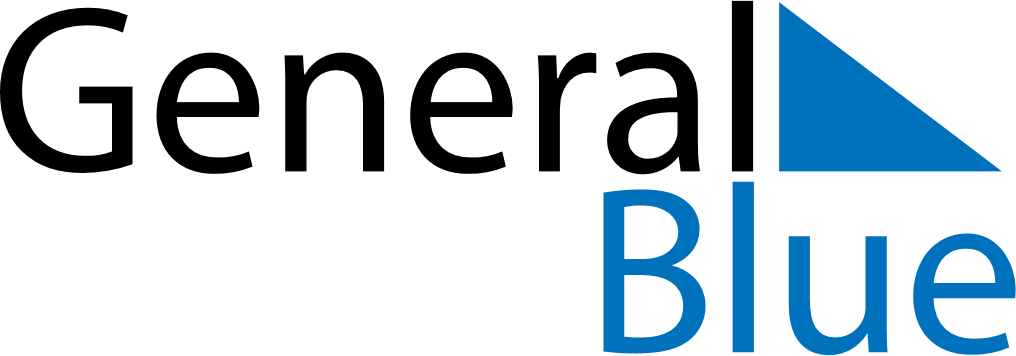 April 2023April 2023April 2023UruguayUruguayMONTUEWEDTHUFRISATSUN123456789Tourism WeekMaundy ThursdayGood FridayEaster Sunday1011121314151617181920212223Landing of the 33 Orientals24252627282930